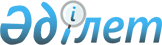 Об установлении охранной зоны республиканского государственного учреждения "Государственный природный резерват "Алтын Дала" на территории Костанайской областиПостановление акимата Костанайской области от 16 февраля 2015 года № 44. Зарегистрировано Департаментом юстиции Костанайской области 26 марта 2015 года № 5456.
      Сноска. Заголовок на государственном языке изложен в новой редакции, текст на русском языке не меняется, постановлением акимата Костанайской области от 29.04.2020 № 157 (вводится в действие по истечении десяти календарных дней после дня его первого официального опубликования).
      В соответствии со статьей 123 Земельного кодекса Республики Казахстан от 20 июня 2003 года, подпунктом 11) пункта 2 статьи 10 и статьями 18, 48, 53 Закона Республики Казахстан от 7 июля 2006 года "Об особо охраняемых природных территориях", подпунктом 9) пункта 1 статьи 27 Закона Республики Казахстан от 23 января 2001 года "О местном государственном управлении и самоуправлении в Республики Казахстан", акимат Костанайской области ПОСТАНОВЛЯЕТ:
      Сноска. Преамбула – в редакции постановления акимата Костанайской области от 05.10.2017 № 498 (вводится в действие по истечении десяти календарных дней после дня его первого официального опубликования).


      1. Установить:
      1) охранную зону на территории Костанайской области вокруг границы республиканского государственного учреждения "Государственный природный резерват "Алтын Дала" Комитета лесного хозяйства и животного мира Министерства экологии и природных ресурсов Республики Казахстан" (далее – природный резерват) шириной не менее двух километров, общей площадью 180 929 гектаров, из них: в Улы-Жиланшикском участке 78 972 гектара, Тосынкумском участке 74 457 гектаров и 27 500 гектаров в Сарыкопинском участке без изъятия у собственников земельных участков и землепользователей и без изменения категорий земель;
      2) границу охранной зоны по периметру границы природного резервата согласно приложению 1 к настоящему постановлению;
      3) режим и порядок природопользования на территории охранной зоны природного резервата согласно приложению 2 к настоящему постановлению.
      Сноска. Пункт 1 – в редакции постановления акимата Костанайской области от 29.04.2020 № 157 (вводится в действие по истечении десяти календарных дней после дня его первого официального опубликования); с изменением, внесенным постановлением акимата Костанайской области от 06.10.2023 № 430 (вводится в действие по истечении десяти календарных дней после дня его первого официального опубликования).


      2. Контроль за исполнением настоящего постановления возложить на курирующего заместителя акима Костанайской области.
      Сноска. Пункт 2 – в редакции постановления акимата Костанайской области от 29.04.2020 № 157 (вводится в действие по истечении десяти календарных дней после дня его первого официального опубликования).


      3. Настоящее постановление вводится в действие по истечении десяти календарных дней после дня его первого официального опубликования. Граница охранной зоны Государственного природного резервата "Алтын Дала
      Сноска. Заголовок приложения 1 – в редакции постановления акимата Костанайской области от 29.04.2020 № 157 (вводится в действие по истечении десяти календарных дней после дня его первого официального опубликования).
      Сноска. Постановление дополнено приложением 1 в соответствии с постановлением акимата Костанайской области от 05.10.2017 № 498 (вводится в действие по истечении десяти календарных дней после дня его первого официального опубликования).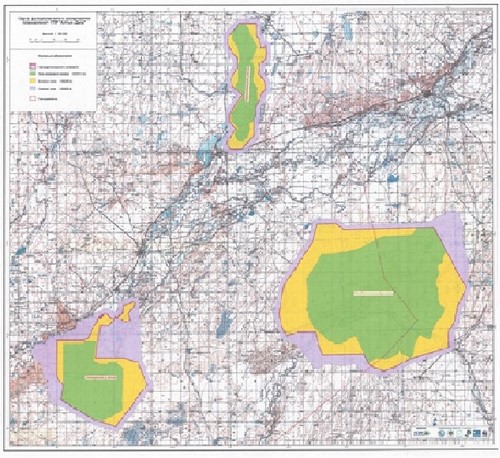  Режим и порядок природопользования на территории охранной зоны республиканского государственного учреждения "Государственный природный резерват "Алтын Дала" Комитета лесного хозяйства и животного мира Министерства экологии и природных ресурсов Республики Казахстан
      Сноска. Приложение 2 – в редакции постановления акимата Костанайской области от 29.04.2020 № 157 (вводится в действие по истечении десяти календарных дней после дня его первого официального опубликования).
      Cноска. Заголовок - в редакции постановления акимата Костанайской области от 06.10.2023 № 430 (вводится в действие по истечении десяти календарных дней после дня его первого официального опубликования).
      1. В охранной зоне республиканского государственного учреждения "Государственный природный резерват "Алтын Дала" Комитета лесного хозяйства и животного мира Министерства экологии и природных ресурсов Республики Казахстан" (далее – природный резерват) не допускаются:
      1) размещение, проектирование, строительство и эксплуатация объектов, внедрение новых технологий, оказывающих вредное воздействие на экологические системы государственного природного резервата;
      2) выброс в атмосферу и сброс в открытые водные источники и на рельеф загрязняющих веществ и сточных вод;
      3) разведка и добыча полезных ископаемых, за исключением случаев, указанных в пункте 2 статьи 84-2 Закона Республики Казахстан "Об особо охраняемых природных территориях";
      4) охота;
      5) захоронение радиоактивных материалов и промышленных отходов;
      6) деятельность, способная изменить гидрологический режим экологических систем государственного природного резервата (строительство плотин, дамб, гидротехнических сооружений и других объектов, приводящих к прекращению или снижению естественного стока вод);
      7) интродукция чужеродных видов диких животных и дикорастущих растений;
      8) другая деятельность, способная оказать вредное воздействие на экологические системы государственного природного резервата.
      Сноска. Пункт 1 с изменениями, внесенными постановлением акимата Костанайской области от 06.10.2023 № 430 (вводится в действие по истечении десяти календарных дней после дня его первого официального опубликования).


      2. На территории охранной зоны природного резервата могут осуществляться различные формы хозяйственной деятельности, не оказывающие негативного воздействия на состояние экологических систем природного резервата:
      1) лесохозяйственная деятельность;
      2) традиционное землепользование, включая пастьбу скота и сенокошение, а также иная деятельность в рамках обеспечения долговременной сохранности и неуязвимости биологического разнообразия;
      3) туристская и рекреационная деятельность;
      4) использование минеральных вод, бальнеологических и климатических ресурсов;
      5) промысловое и любительское (спортивное) рыболовство;
      6) проведение наземных и авиационных работ по тушению лесных и степных пожаров;
      7) рекультивация нарушенных земель;
      8) восстановление лесных и иных растительных сообществ;
      9) восстановление среды обитания и численности диких животных;
      10) использование земельных участков для обустройства мест пребывания туристов, устройства питомников для искусственного размножения, выращивания, разведения эндемичных, редких и находящихся под угрозой исчезновения видов растений и животных, а также строительства служебных зданий (кордонов) для проживания работников государственного природного резервата, предоставления им служебных земельных наделов.
      Сноска. Пункт 2 с изменением, внесенным постановлением акимата Костанайской области от 06.10.2023 № 430 (вводится в действие по истечении десяти календарных дней после дня его первого официального опубликования).


      3. В охранной зоне природного резервата при осуществлении видов деятельности, указанных в пункте 2 настоящего приложения, должны предусматриваться и осуществляться мероприятия по сохранению среды обитания и условий размножения объектов растительного и животного мира, путей миграции и мест концентрации животных, обеспечиваться неприкосновенность участков, представляющих особую ценность в качестве среды обитания диких животных, а также иных объектов природного резервата.
					© 2012. РГП на ПХВ «Институт законодательства и правовой информации Республики Казахстан» Министерства юстиции Республики Казахстан
				
      АкимКостанайской области

Н. Садуакасов
Приложение 1
к постановлению акимата
от 16 февраля 2015 года № 44Приложение 2
к постановлению акимата
от 16 февраля 2014 года № 44